№ 6.18.1-01/290321-4 от 29.03.2021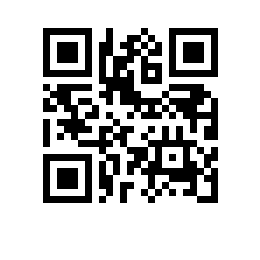 О составе государственной экзаменационной комиссии по проведению государственной итоговой аттестации студентов образовательных программ бакалавриата и магистратуры «Бизнес-информатика»  факультета информатики, математики и компьютерных наук НИУ ВШЭ - Нижний Новгород и секретарях государственной экзаменационной комиссииПРИКАЗЫВАЮ:Утвердить государственную экзаменационную комиссию (далее - ГЭК)  по проведению государственной итоговой аттестации студентов 4 курса основной профессиональной образовательной программы высшего образования - программы бакалавриата «Бизнес-информатика», направления подготовки 38.03.05 Бизнес-информатика и студентов 2 курса основной профессиональной образовательной программы высшего образования - программы магистратуры «Бизнес-информатика», направления подготовки 38.04.05 Бизнес-информатика, факультета информатики, математики и компьютерных наук НИУ ВШЭ - Нижний Новгород, очной формы обучения в составе Президиума ГЭК и локальных ГЭК, а также секретарей Президиума ГЭК и локальных ГЭК.Утвердить состав Президиума ГЭК:Председатель  Президиума ГЭК   доктор экономических  наук, профессор,  заведующий кафедрой экономической информатики ННГУ им. Н.И. Лобачевского,  Трифонов Юрий Васильевич.Члены Президиума ГЭК:- Сидоренко Ю.А., доктор экономических  наук, профессор кафедры экономической информатики ННГУ им. Н.И. Лобачевского;-  Асеева Н.В., кандидат физико-математических наук, доцент, и.о. декана факультета информатики, математики и компьютерных наук;-   Бабкин Э.А., кандидат технических наук, PhD, доцент, профессор кафедры информационных систем и технологий;- Визгунов А.Н., кандидат экономических наук, доцент кафедры информационных систем и технологий;- Малыженков П.В., кандидат экономических наук, PhD, профессор, академический руководитель кафедры информационных систем и технологий; -  Марон А.И.,  кандидат технических наук, PhD, доцент кафедры бизнес-аналитики НИУ ВШЭ;-  Набиуллин О.Р., АО "Интел А/О", кандидат технических наук, старший инженер по разработке программного обеспечения; доцент кафедры информационных систем и технологий;-  Шапошников Д.Е., ООО «Неткрэкер», кандидат физико-математических наук, консультант по образовательным программам; доцент кафедры информационных систем и технологий;Секретарь Президиума ГЭК:  Куранова Я.П., (начальник отдела сопровождения учебного процесса в бакалавриате и магистратуре по направлению «Бизнес-информатика».3.  Утвердить локальные  государственные экзаменационные комиссии по защите выпускных квалификационных работ:3.1.  Локальная ГЭК № 1:Председатель локальной ГЭК № 1 - доктор экономических  наук, профессор,  заведующий кафедрой экономической информатики ННГУ им. Н.И. Лобачевского,  Трифонов Юрий Васильевич;Члены локальной ГЭК № 1:-  Асеева Н.В., кандидат физико-математических наук, доцент, и.о. декана факультета информатики, математики и компьютерных наук;- Марширов В.В., кандидат технических наук, доцент кафедры информационных систем и технологий;-  Набиуллин О.Р., АО "Интел А/О", кандидат технических наук, старший инженер по разработке программного обеспечения; доцент кафедры информационных систем и технологий;-  Савченко Л.В., кандидат технических наук, доцент кафедры информационных систем и технологий;-   Шапошников Д.Е., ООО «Неткрэкер», кандидат физико-математических наук, консультант по образовательным программам, доцент кафедры информационных систем и технологий.Секретарь локальной ГЭК № 1 - Шутова Н.В.,  специалист по учебно-методической работе 1 категории отдела сопровождения учебного процесса в бакалавриате и магистратуре по направлению «Бизнес-информатика». 3.2. Локальная ГЭК № 2:Председатель локальной ГЭК № 2 - Сидоренко Ю.А., доктор экономических  наук, профессор кафедры экономической информатики ННГУ им. Н.И. Лобачевского. Члены локальной ГЭК № 2:- Савченко А.В., доктор технических наук, профессор кафедры информационных систем и технологий;  - Визгунов А.Н., кандидат экономических наук, доцент кафедры информационных систем и технологий;-   Демкин В.М., кандидат технических наук, доцент кафедры информационных систем и технологий;-   Марон А.И.,  кандидат технических наук, PhD, доцент кафедры бизнес-аналитики НИУ ВШЭ;-   Баевский Ю.Е.,  ЗАО «БИПЛАН», директор; старший преподаватель кафедры информационных систем и технологий;-    Михейкин В.Б.,   ООО «Центр -  Приоритет»,  главный специалист; старший преподаватель кафедры информационных систем и технологий.Секретарь локальной ГЭК № 2  -  Куранова Я.П., начальник отдела сопровождения учебного процесса в бакалавриате и магистратуре по направлению «Бизнес-информатика».3.3. Локальная ГЭК № 3:Председатель локальной ГЭК № 3 - доктор экономических  наук, профессор,  заведующий кафедрой экономической информатики ННГУ им. Н.И. Лобачевского,  Трифонов Юрий Васильевич;Члены локальной ГЭК № 3:-  Асеева Н.В.,  кандидат физико-математических наук, доцент, и.о. декана факультета информатики, математики и компьютерных наук; -   Крылов С.В., кандидат технических наук, доцент кафедры информационных систем и технологий;-  Марон А.И.,  кандидат технических наук, PhD, доцент кафедры бизнес-аналитики НИУ ВШЭ;Шапошников Д.Е., ООО «Неткрэкер», кандидат физико-математических наук, консультант по образовательным программам, доцент кафедры информационных систем и технологий.-  Цителадзе Д.Д.,  кандидат экономических наук, доцент кафедры венчурного менеджмента Секретарь локальной ГЭК № 3  -  Куранова Я.П., начальник отдела сопровождения учебного процесса в бакалавриате и магистратуре по направлению «Бизнес-информатика».3.4.Локальная ГЭК № 4:  Председатель локальной ГЭК № 4 - Сидоренко Ю.А., доктор экономических  наук, профессор кафедры экономической информатики ННГУ им. Н.И. Лобачевского. Члены локальной ГЭК № 4:- Савченко А.В., доктор технических наук, профессор кафедры информационных систем и технологий; -   Бабкин Э.А., кандидат технических наук, PhD, доцент, профессор кафедры информационных систем и технологий;- Малыженков П.В. кандидат экономических наук, PhD, профессор, академический руководитель кафедры информационных систем и технологий; -   Михейкин В.Б.,   ООО «Центр -  Приоритет»,  главный специалист; старший преподаватель кафедры информационных систем и технологий;-  Набиуллин О.Р.,  АО "Интел А/О", кандидат технических наук, старший инженер по разработке программного обеспечения, доцент кафедры информационных систем и технологий;-  Шутов А.А., ООО «Теком», директор департамента консалтинга и интеграции.Секретарь локальной ГЭК № 4 - Шутова Н.В.,  специалист по учебно-методической работе 1 категории отдела сопровождения учебного процесса в бакалавриате и магистратуре по направлению «Бизнес-информатика». Проректор										       С.Ю. Рощин